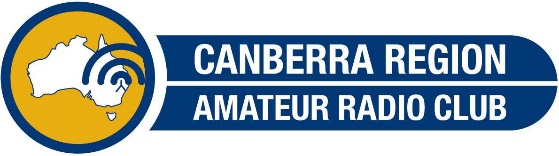 Canberra Region Amateur Radio Club IncGPO Box 600, Canberra City ACT 2601Incidental Expenses Claim FormDetails of ClaimTreasurer’s Use OnlyDate of meeting approving / ratifying expenditure: 							Cheque number / EFT Reference  							dated			ClaimantDateAddressPost CodeItemItemItemItemItemA - Amount 
Receipt AttachedB - Amount – 
No Receipt$    $$ $$ $$ $$$$$$$Column TotalsColumn TotalsColumn TotalsColumn TotalsColumn Totals$Total (A+B)$EFT Details :    BSB:Account No.Account Name:Signature of claimant: